SPOZNAVANJE OKOLJA – 5. in 6. URA: MESTO, VASPoznamo več vrst naselij.MESTO je gosto naseljeno in pozidano naselje. Poznamo večja in manjša mesta. Prebivalci mest se imenujejo meščani. V mestih je pogosto problem prostor za gradnjo, zato se stavbe gradijo v višino (stolpnice, bloki, nebotičniki). Mesto je prepleteno z ulicami. Značilen je gost promet in številne ustanove (šole, muzeji, knjižnice, banke …).VAS je manjše naselje od mest. Grajene so na podeželju. Prebivalci se imenujejo vaščani. K vaškim naseljem sodijo samotne kmetije, zaselki, gručaste ter obcestne vasi.Samotna kmetija je najmanjše naselje, sestavlja ga kmetija z gospodarskim poslopjem.Zaselek je naselje s 3-15 hišami.Gručasta vas je strnjeno naselje brez pravega razporeda hiš.Obcestna vas je naselje, kjer so hiše razporejene ob cesti.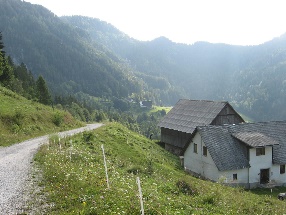 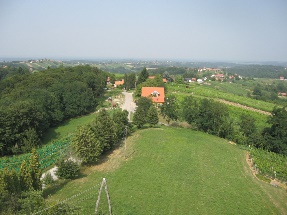                samotna kmetija                                                  zaselek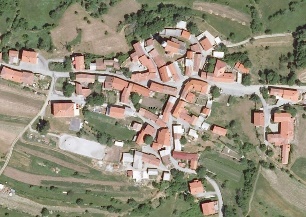 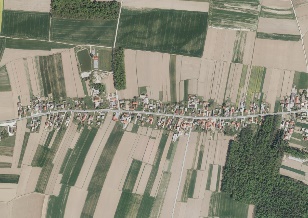                       gručasta vas                                                  obcestna vasNALOGAV zvezek za spoznavanje okolja napiši naslov:MESTO IN VASPrepiši zgornje besedilo.NALOGANatisni in nalepi ali nariši sliki dveh vrst naselij. Ena slika naj predstavlja mesto, druga pa naj predstavlja vas. Pod sliko napiši, ali je to mesto ali vas.NALOGA (narediš, če v zvezku še nimaš miselnega vzorca o mestu in vasi)Naredi dva miselna vzorca. V enem naj bo naslov MESTO, v drugem pa VAS. V miselna vzorca vključi slike, ki so značilne za posamezno vrsto naselja. Slike naj vključujejo ustanove, zgradbe, značilnosti prometa in poseljenosti. Poišči jih v časopisih, revijah, internetu ipd.NALOGAOglej si spodnji zemljevid. V zvezek napiši manjše VASI v okolici Domžal.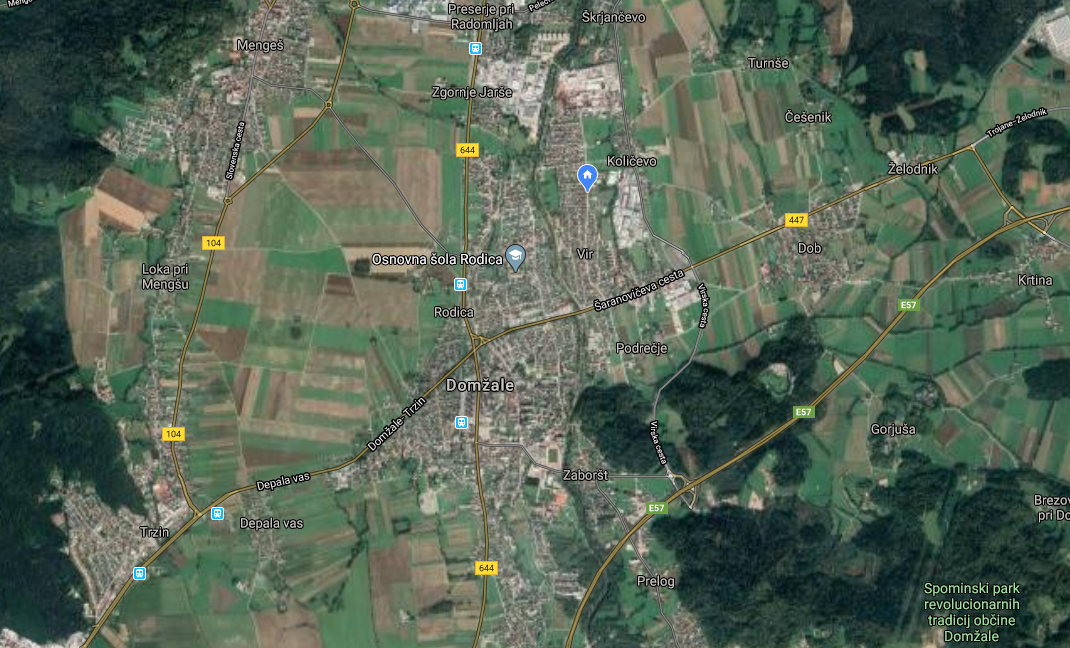 NALOGAOglej si spodnji zemljevid. V zvezek napiši večja MESTA v bližini Domžal.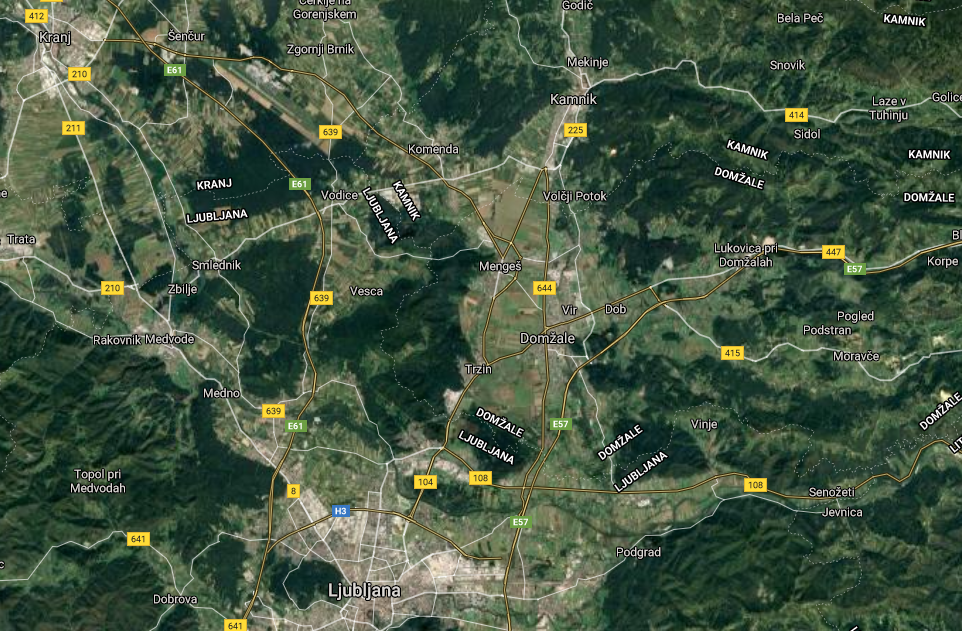 